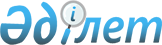 О реорганизации республиканского государственного предприятия на праве хозяйственного ведения "Государственная техническая служба" Комитета национальной безопасности Республики КазахстанПостановление Правительства Республики Казахстан от 1 октября 2020 года № 630.
      В соответствии с подпунктом 4) статьи 11 Закона Республики Казахстан от 1 марта 2011 года "О государственном имуществе" Правительство Республики Казахстан ПОСТАНОВЛЯЕТ:
      1. Реорганизовать республиканское государственное предприятие на праве хозяйственного ведения "Государственная техническая служба" Комитета национальной безопасности Республики Казахстан путем преобразования в акционерное общество "Государственная техническая служба" (далее – общество) со стопроцентным участием государства в его уставном капитале.
      2. Определить основным предметом деятельности общества деятельность в сферах информатизации и обеспечения информационной безопасности.
      3. Комитету государственного имущества и приватизации Министерства финансов Республики Казахстан совместно с Комитетом национальной безопасности Республики Казахстан (по согласованию) в установленном законодательством порядке обеспечить:
      1) утверждение устава общества;
      2) государственную регистрацию общества в некоммерческом акционерном обществе "Государственная корпорация "Правительство для граждан";
      3) передачу Комитету национальной безопасности Республики Казахстан прав владения и пользования государственным пакетом акций общества;
      4) принятие иных мер, вытекающих из настоящего постановления.
      4. Утвердить прилагаемые изменения и дополнения, которые вносятся в некоторые решения Правительства Республики Казахстан.
      5. Настоящее постановление вводится в действие со дня его подписания. Изменения и дополнения, которые вносятся в некоторые решения Правительства Республики Казахстан
      1. В постановлении Правительства Республики Казахстан от 12 апреля 1999 года № 405 "О видах государственной собственности на государственные пакеты акций и государственные доли участия в организациях" (САПП Республики Казахстан, 1999 г., № 13, ст. 124):
      в перечне акционерных обществ и хозяйственных товариществ, государственные пакеты акций и доли участия которых остаются в республиканской собственности, утвержденном указанным постановлением:
      раздел "г. Нур-Султан" дополнить строкой, порядковый номер 21-196, следующего содержания:
      "21-196. Акционерное общество "Государственная техническая служба".".
      2. В постановлении Правительства Республики Казахстан от 27 мая 1999 года № 659 "О передаче прав по владению и пользованию государственными пакетами акций и государственными долями в организациях, находящихся в республиканской собственности":
      в перечне государственных пакетов акций и государственных долей участия в организациях республиканской собственности, право владения и пользования которыми передается отраслевым министерствам и иным государственным органам, утвержденном указанным постановлением:
      раздел "Комитету национальной безопасности Республики Казахстан" дополнить строкой, порядковый номер 242-3, следующего содержания:
      "242-3 АО "Государственная техническая служба".
      3. Утратил силу постановлением Правительства РК от 17.05.2022 № 311.


      4. В постановлении Правительства Республики Казахстан от 9 августа 2018 года № 488 "Об утверждении Национального антикризисного плана реагирования на инциденты информационной безопасности" (САПП Республики Казахстан, 2018 г., № 49, ст. 249):
      в Национальном антикризисном плане реагирования на инциденты информационной безопасности, утвержденном указанным постановлением:
      подпункт 6) пункта 3 изложить в следующей редакции:
      "6) национальный координационный центр информационной безопасности (далее – НКЦИБ) – структурное подразделение акционерного общества "Государственная техническая служба";".
					© 2012. РГП на ПХВ «Институт законодательства и правовой информации Республики Казахстан» Министерства юстиции Республики Казахстан
				
      Премьер-МинистрРеспублики Казахстан 

А. Мамин
Утверждены
постановлением Правительства
Республики Казахстан
от 1 октября 2020 года № 630